СОВЕТ  ДЕПУТАТОВСЕЛЬСКОГО  ПОСЕЛЕНИЯ  БОГОРОДИЦКИЙ  СЕЛЬСОВЕТ Добринского  муниципального  района Липецкой областиРоссийской Федерации35-я сессия VI-го созываРЕШЕНИЕ            16.02.2023г.                   ж/д ст.Плавица	                     №114–рсО внесении изменений в Положение «О земельном налоге на территории сельского поселения Богородицкий  сельсовет Добринского муниципального района Липецкой области»           Рассмотрев представленный администрацией сельского поселения проект решения «О внесении изменений в Положение «О земельном налоге на территории сельского поселения Богородицкий  сельсовет Добринского муниципального района Липецкой области», в соответствии с Налоговым кодексом, руководствуясь Уставом сельского поселения Богородицкий сельсовет, учитывая решения постоянных комиссий, Совет депутатов сельского поселения Богородицкий сельсоветРЕШИЛ:1. Внести изменения в Положение «О земельном налоге на территории сельского поселения Богородицкий сельсовет Добринского муниципального района Липецкой области» (прилагаются).2. Направить указанный нормативный правовой акт главе сельского поселения для подписания и официального опубликования в районной газете «Добринские вести».3. Настоящее решение вступает в силу со дня его официального опубликования.Председатель Совета депутатовсельского поселенияБогородицкий сельсовет                                       Н.А.Бахтина                                                 Приложениек решению Совета депутатов сельскогопоселения Богородицкий сельсовет№114-рс  от 16.02.2023г.ИЗМЕНЕНИЯ в Положение «О земельном налоге на территории сельского поселения Богородицкий сельсовет Добринского муниципального района Липецкой области»        Внести в Положение «О земельном налоге на территории сельского поселения Богородицкий сельсовет Добринского муниципального района Липецкой области», принятое решением Совета депутатов сельского поселения Богородицкий сельсовет №218-рс от 24.11.2014г. (с изменениями, внесенными решением Совета депутатов сельского поселения Богородицкий сельсовет №45-рс от 23.09.2016г., №156-рс от 16.11.2018г., №213-рс от 17.02.2020г.,  №41-рс от 10.06.2021г.)  следующие изменения:2. Статью 6.  изложить в новой редакцииСогласно пункта 1 статьи 397 НК РФ налог подлежит уплате налогоплательщиками-организациями в срок не позднее 28 февраля года, следующего за истекшим налоговым периодом. Авансовые платежи по налогу подлежат уплате налогоплательщиками-организациями в срок не позднее 28-го числа месяца, следующего за истекшим отчетным периодом.Глава сельского поселения Богородицкий сельсовет                                      А.И.Овчинников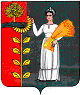 